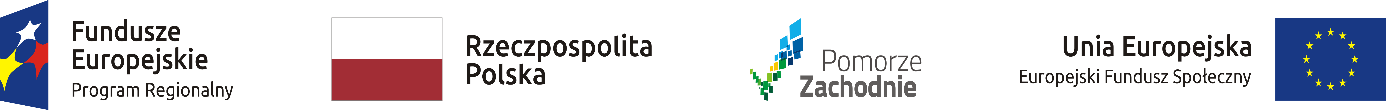 BZP-2.271.1.6.2020.SAOgłoszenie nr 517012-N-2020 z dnia 2020-02-28 r. _____________________________________________________________________________________________________________Gmina Miasto Koszalin-Urząd Miejski: Zakup pomocy dydaktycznych w ramach projektu " Fabryka Kompetencji Kluczowych"- 6 zadań
OGŁOSZENIE O ZAMÓWIENIU - Dostawy Zamieszczanie ogłoszenia: Zamieszczanie obowiązkowe Ogłoszenie dotyczy: Zamówienia publicznego Zamówienie dotyczy projektu lub programu współfinansowanego ze środków Unii Europejskiej Tak Nazwa projektu lub programu 
Fabryka Kompetencji Kluczowych O zamówienie mogą ubiegać się wyłącznie zakłady pracy chronionej oraz wykonawcy, których działalność, lub działalność ich wyodrębnionych organizacyjnie jednostek, które będą realizowały zamówienie, obejmuje społeczną i zawodową integrację osób będących członkami grup społecznie marginalizowanych Nie Należy podać minimalny procentowy wskaźnik zatrudnienia osób należących do jednej lub więcej kategorii, o których mowa w art. 22 ust. 2 ustawy Pzp, nie mniejszy niż 30%, osób zatrudnionych przez zakłady pracy chronionej lub wykonawców albo ich jednostki (w %) 
SEKCJA I: ZAMAWIAJĄCY Postępowanie przeprowadza centralny zamawiający Tak Postępowanie przeprowadza podmiot, któremu zamawiający powierzył/powierzyli przeprowadzenie postępowania Nie Informacje na temat podmiotu któremu zamawiający powierzył/powierzyli prowadzenie postępowania: 
Postępowanie jest przeprowadzane wspólnie przez zamawiających Nie Jeżeli tak, należy wymienić zamawiających, którzy wspólnie przeprowadzają postępowanie oraz podać adresy ich siedzib, krajowe numery identyfikacyjne oraz osoby do kontaktów wraz z danymi do kontaktów: 
Postępowanie jest przeprowadzane wspólnie z zamawiającymi z innych państw członkowskich Unii Europejskiej Nie W przypadku przeprowadzania postępowania wspólnie z zamawiającymi z innych państw członkowskich Unii Europejskiej – mające zastosowanie krajowe prawo zamówień publicznych: 
Informacje dodatkowe: Urząd Miejski w Koszalinie Uchwałą nr IX/180/2019 Rady Miejskiej w Koszalinie z dnia 19 września 2019 roku na podstawie art. 15 c ustawy z dnia 29.01.2004 r. Prawo zamówień publicznych (Dz.U. z 2019 r., poz. 1843), art. 18 ust. 2 pkt 15 ustawy z dnia 8.03.1990 r. o samorządzie gminnym (Dz.U. z 2017 r., poz. 1875, poz. 2232, z 2018 r. poz. 130) został wskazany jako wykonujący zadania centralnego zamawiającego w zakresie postępowań o udzielenie zamówień publicznych, do których stosuje się przepisy ustawy z dnia 29.01.2004 r. Prawo zamówień publicznych, udzielanych w ramach projektu współfinansowanego ze środków Europejskiego Funduszu Społecznego pn. „Fabryka Kompetencji Kluczowych” na rzecz: Zadanie Nr 1 – Dostawa pomocy dydaktycznych do Sportowej Szkoły Podstawowej nr 1 w Koszalinie Zadanie Nr 2 – Dostawa pomocy dydaktycznych do Szkoły Podstawowej nr 4 w Koszalinie Zadanie Nr 3 – Dostawa pomocy dydaktycznych do Szkoły Podstawowej nr 7 w Koszalinie Zadanie Nr 4 – Dostawa pomocy dydaktycznych do Szkoły Podstawowej nr 10 w Koszalinie Zadanie Nr 5 – Dostawa pomocy dydaktycznych do Szkoły Podstawowej nr 18 w Koszalinie Zadanie Nr 6 – Dostawa pomocy dydaktycznych do Szkoły Podstawowej Integracyjnej nr 21 w Koszalinie I. 1) NAZWA I ADRES: Gmina Miasto Koszalin-Urząd Miejski, krajowy numer identyfikacyjny 33092080200000, ul. Rynek Staromiejski  6-7 , 75-007  Koszalin, woj. zachodniopomorskie, państwo Polska, tel. 94 3488600, e-mail regina.fibingier@um.koszalin.pl, faks 94 3488625. 
Adres strony internetowej (URL): www.bip.koszalin.pl 
Adres profilu nabywcy: 
Adres strony internetowej pod którym można uzyskać dostęp do narzędzi i urządzeń lub formatów plików, które nie są ogólnie dostępne I. 2) RODZAJ ZAMAWIAJĄCEGO: Administracja samorządowa 
I.3) WSPÓLNE UDZIELANIE ZAMÓWIENIA (jeżeli dotyczy): Podział obowiązków między zamawiającymi w przypadku wspólnego przeprowadzania postępowania, w tym w przypadku wspólnego przeprowadzania postępowania z zamawiającymi z innych państw członkowskich Unii Europejskiej (który z zamawiających jest odpowiedzialny za przeprowadzenie postępowania, czy i w jakim zakresie za przeprowadzenie postępowania odpowiadają pozostali zamawiający, czy zamówienie będzie udzielane przez każdego z zamawiających indywidualnie, czy zamówienie zostanie udzielone w imieniu i na rzecz pozostałych zamawiających): 
I.4) KOMUNIKACJA: 
Nieograniczony, pełny i bezpośredni dostęp do dokumentów z postępowania można uzyskać pod adresem (URL) Nie 
Adres strony internetowej, na której zamieszczona będzie specyfikacja istotnych warunków zamówienia Tak 
www.bip.koszalin.pl Dostęp do dokumentów z postępowania jest ograniczony - więcej informacji można uzyskać pod adresem Nie 
Oferty lub wnioski o dopuszczenie do udziału w postępowaniu należy przesyłać: 
Elektronicznie Tak 
adres 
https://epuap.gov.pl/wps/portal Dopuszczone jest przesłanie ofert lub wniosków o dopuszczenie do udziału w postępowaniu w inny sposób: 
Nie 
Inny sposób: 
Wymagane jest przesłanie ofert lub wniosków o dopuszczenie do udziału w postępowaniu w inny sposób: 
Nie 
Inny sposób: 
Adres: 
Komunikacja elektroniczna wymaga korzystania z narzędzi i urządzeń lub formatów plików, które nie są ogólnie dostępne Nie 
Nieograniczony, pełny, bezpośredni i bezpłatny dostęp do tych narzędzi można uzyskać pod adresem: (URL) 
SEKCJA II: PRZEDMIOT ZAMÓWIENIA II.1) Nazwa nadana zamówieniu przez zamawiającego: Zakup pomocy dydaktycznych w ramach projektu " Fabryka Kompetencji Kluczowych"- 6 zadań 
Numer referencyjny: BZP-2.271.1.6.2020.SA 
Przed wszczęciem postępowania o udzielenie zamówienia przeprowadzono dialog techniczny Nie II.2) Rodzaj zamówienia: Dostawy 
II.3) Informacja o możliwości składania ofert częściowych 
Zamówienie podzielone jest na części: Tak 
Oferty lub wnioski o dopuszczenie do udziału w postępowaniu można składać w odniesieniu do: 
wszystkich części Zamawiający zastrzega sobie prawo do udzielenia łącznie następujących części lub grup części: 
Maksymalna liczba części zamówienia, na które może zostać udzielone zamówienie jednemu wykonawcy: 
II.4) Krótki opis przedmiotu zamówienia (wielkość, zakres, rodzaj i ilość dostaw, usług lub robót budowlanych lub określenie zapotrzebowania i wymagań ) a w przypadku partnerstwa innowacyjnego - określenie zapotrzebowania na innowacyjny produkt, usługę lub roboty budowlane: Przedmiotem zamówienia jest zakup pomocy dydaktycznych w ramach projektu współfinansowanego ze środków Europejskiego Funduszu Społecznego pn. „Fabryka Kompetencji Kluczowych” – 6 zadań: Zadanie Nr 1 – Dostawa pomocy dydaktycznych do Sportowej Szkoły Podstawowej nr 1 w Koszalinie Zadanie Nr 2 – Dostawa pomocy dydaktycznych do Szkoły Podstawowej nr 4 w Koszalinie, Zadanie Nr 3 – Dostawa pomocy dydaktycznych do Szkoły Podstawowej nr 7 w Koszalinie, Zadanie Nr 4 – Dostawa pomocy dydaktycznych do Szkoły Podstawowej nr 10 w Koszalinie, Zadanie Nr 5 – Dostawa pomocy dydaktycznych do Szkoły Podstawowej nr 18 w Koszalinie, Zadanie Nr 6 – Dostawa pomocy dydaktycznych do Szkoły Podstawowej Integracyjnej nr 21 w Koszalinie. Szczegółowy opis przedmiotu zamówienia znajduje się w Rozdziale II SIWZ Określenie przedmiotu zamówienia 

II.5) Główny kod CPV: 30213000-5 
Dodatkowe kody CPV: 
II.6) Całkowita wartość zamówienia (jeżeli zamawiający podaje informacje o wartości zamówienia): 
Wartość bez VAT: 
Waluta: (w przypadku umów ramowych lub dynamicznego systemu zakupów – szacunkowa całkowita maksymalna wartość w całym okresie obowiązywania umowy ramowej lub dynamicznego systemu zakupów) II.7) Czy przewiduje się udzielenie zamówień, o których mowa w art. 67 ust. 1 pkt 6 i 7 lub w art. 134 ust. 6 pkt 3 ustawy Pzp: Nie 
Określenie przedmiotu, wielkości lub zakresu oraz warunków na jakich zostaną udzielone zamówienia, o których mowa w art. 67 ust. 1 pkt 6 lub w art. 134 ust. 6 pkt 3 ustawy Pzp: 
II.8) Okres, w którym realizowane będzie zamówienie lub okres, na który została zawarta umowa ramowa lub okres, na który został ustanowiony dynamiczny system zakupów: 
miesiącach:    lub dniach: 35 
lub 
data rozpoczęcia:   lub zakończenia: 
II.9) Informacje dodatkowe: SEKCJA III: INFORMACJE O CHARAKTERZE PRAWNYM, EKONOMICZNYM, FINANSOWYM I TECHNICZNYM III.1) WARUNKI UDZIAŁU W POSTĘPOWANIU III.1.1) Kompetencje lub uprawnienia do prowadzenia określonej działalności zawodowej, o ile wynika to z odrębnych przepisów 
Określenie warunków: 
Informacje dodatkowe 
III.1.2) Sytuacja finansowa lub ekonomiczna 
Określenie warunków: 
Informacje dodatkowe 
III.1.3) Zdolność techniczna lub zawodowa 
Określenie warunków: 
Zamawiający wymaga od wykonawców wskazania w ofercie lub we wniosku o dopuszczenie do udziału w postępowaniu imion i nazwisk osób wykonujących czynności przy realizacji zamówienia wraz z informacją o kwalifikacjach zawodowych lub doświadczeniu tych osób: Nie 
Informacje dodatkowe: III.2) PODSTAWY WYKLUCZENIA III.2.1) Podstawy wykluczenia określone w art. 24 ust. 1 ustawy Pzp 
III.2.2) Zamawiający przewiduje wykluczenie wykonawcy na podstawie art. 24 ust. 5 ustawy Pzp Nie Zamawiający przewiduje następujące fakultatywne podstawy wykluczenia: 
III.3) WYKAZ OŚWIADCZEŃ SKŁADANYCH PRZEZ WYKONAWCĘ W CELU WSTĘPNEGO POTWIERDZENIA, ŻE NIE PODLEGA ON WYKLUCZENIU ORAZ SPEŁNIA WARUNKI UDZIAŁU W POSTĘPOWANIU ORAZ SPEŁNIA KRYTERIA SELEKCJI Oświadczenie o niepodleganiu wykluczeniu oraz spełnianiu warunków udziału w postępowaniu 
Tak 
Oświadczenie o spełnianiu kryteriów selekcji 
Nie III.4) WYKAZ OŚWIADCZEŃ LUB DOKUMENTÓW , SKŁADANYCH PRZEZ WYKONAWCĘ W POSTĘPOWANIU NA WEZWANIE ZAMAWIAJACEGO W CELU POTWIERDZENIA OKOLICZNOŚCI, O KTÓRYCH MOWA W ART. 25 UST. 1 PKT 3 USTAWY PZP: III.5) WYKAZ OŚWIADCZEŃ LUB DOKUMENTÓW SKŁADANYCH PRZEZ WYKONAWCĘ W POSTĘPOWANIU NA WEZWANIE ZAMAWIAJACEGO W CELU POTWIERDZENIA OKOLICZNOŚCI, O KTÓRYCH MOWA W ART. 25 UST. 1 PKT 1 USTAWY PZP III.5.1) W ZAKRESIE SPEŁNIANIA WARUNKÓW UDZIAŁU W POSTĘPOWANIU: 
III.5.2) W ZAKRESIE KRYTERIÓW SELEKCJI: 
III.6) WYKAZ OŚWIADCZEŃ LUB DOKUMENTÓW SKŁADANYCH PRZEZ WYKONAWCĘ W POSTĘPOWANIU NA WEZWANIE ZAMAWIAJACEGO W CELU POTWIERDZENIA OKOLICZNOŚCI, O KTÓRYCH MOWA W ART. 25 UST. 1 PKT 2 USTAWY PZP „Opis oferowanego przedmiotu zamówienia” w zakresie zadania, na które Wykonawca złożył ofertę - zgodnie z wzorami tabel w załącznikach nr 1 - 6 do Rozdziału I SIWZ Instrukcja dla Wykonawcy. III.7) INNE DOKUMENTY NIE WYMIENIONE W pkt III.3) - III.6) Dotyczy wszystkich zadań: 1) Wykonawca, w terminie 3 dni od dnia zamieszczenia na stronie internetowej informacji, o której mowa w art. 86 ust. 5 ustawy PZP, przekaże Zamawiającemu oświadczenie o przynależności lub braku przynależności do tej samej grupy kapitałowej, o której mowa w art. 24 ust. 1 pkt 23 ustawy PZP. Wraz ze złożeniem oświadczenia, Wykonawca może przedstawić dokumenty bądź informacje potwierdzające, że powiązania z innym Wykonawcą nie prowadzą do zakłócenia konkurencji w postępowaniu o udzielenie zamówienia. 2) W przypadku, gdy Wykonawcę reprezentuje pełnomocnik, pełnomocnictwo do reprezentowania Wykonawcy określające jego zakres winno być złożone wraz z ofertą: - w oryginale w postaci elektronicznej i podpisane kwalifikowanym podpisem elektronicznym przez osoby uprawnione do reprezentowania Wykonawcy, a następnie wraz z plikami stanowiącymi ofertę skompresowane do jednego pliku archiwum (ZIP) lub - w elektronicznej kopii dokumentu. W przypadku elektronicznej kopii pełnomocnictwo musi być poświadczone notarialnie w postaci elektronicznej i podpisane kwalifikowanym podpisem elektronicznym przez notariusza, a następnie wraz z plikami stanowiącymi ofertę skompresowane do jednego pliku archiwum (ZIP). SEKCJA IV: PROCEDURA IV.1) OPIS 
IV.1.1) Tryb udzielenia zamówienia: Przetarg nieograniczony 
IV.1.2) Zamawiający żąda wniesienia wadium: Nie 
Informacja na temat wadium 
IV.1.3) Przewiduje się udzielenie zaliczek na poczet wykonania zamówienia: Nie 
Należy podać informacje na temat udzielania zaliczek: 
IV.1.4) Wymaga się złożenia ofert w postaci katalogów elektronicznych lub dołączenia do ofert katalogów elektronicznych: Nie 
Dopuszcza się złożenie ofert w postaci katalogów elektronicznych lub dołączenia do ofert katalogów elektronicznych: 
Nie 
Informacje dodatkowe: 
IV.1.5.) Wymaga się złożenia oferty wariantowej: Nie 
Dopuszcza się złożenie oferty wariantowej 
Nie 
Złożenie oferty wariantowej dopuszcza się tylko z jednoczesnym złożeniem oferty zasadniczej: 
IV.1.6) Przewidywana liczba wykonawców, którzy zostaną zaproszeni do udziału w postępowaniu 
(przetarg ograniczony, negocjacje z ogłoszeniem, dialog konkurencyjny, partnerstwo innowacyjne) Liczba wykonawców   
Przewidywana minimalna liczba wykonawców 
Maksymalna liczba wykonawców   
Kryteria selekcji wykonawców: 
IV.1.7) Informacje na temat umowy ramowej lub dynamicznego systemu zakupów: Umowa ramowa będzie zawarta: 
Czy przewiduje się ograniczenie liczby uczestników umowy ramowej: 
Przewidziana maksymalna liczba uczestników umowy ramowej: 
Informacje dodatkowe: 
Zamówienie obejmuje ustanowienie dynamicznego systemu zakupów: 
Nie 
Adres strony internetowej, na której będą zamieszczone dodatkowe informacje dotyczące dynamicznego systemu zakupów: 
Informacje dodatkowe: 
W ramach umowy ramowej/dynamicznego systemu zakupów dopuszcza się złożenie ofert w formie katalogów elektronicznych: 
Przewiduje się pobranie ze złożonych katalogów elektronicznych informacji potrzebnych do sporządzenia ofert w ramach umowy ramowej/dynamicznego systemu zakupów: 
IV.1.8) Aukcja elektroniczna 
Przewidziane jest przeprowadzenie aukcji elektronicznej (przetarg nieograniczony, przetarg ograniczony, negocjacje z ogłoszeniem) Nie 
Należy podać adres strony internetowej, na której aukcja będzie prowadzona: 
Należy wskazać elementy, których wartości będą przedmiotem aukcji elektronicznej: 
Przewiduje się ograniczenia co do przedstawionych wartości, wynikające z opisu przedmiotu zamówienia: 

Należy podać, które informacje zostaną udostępnione wykonawcom w trakcie aukcji elektronicznej oraz jaki będzie termin ich udostępnienia: 
Informacje dotyczące przebiegu aukcji elektronicznej: 
Jaki jest przewidziany sposób postępowania w toku aukcji elektronicznej i jakie będą warunki, na jakich wykonawcy będą mogli licytować (minimalne wysokości postąpień): 
Informacje dotyczące wykorzystywanego sprzętu elektronicznego, rozwiązań i specyfikacji technicznych w zakresie połączeń: 
Wymagania dotyczące rejestracji i identyfikacji wykonawców w aukcji elektronicznej: 
Informacje o liczbie etapów aukcji elektronicznej i czasie ich trwania: Czas trwania: 
Czy wykonawcy, którzy nie złożyli nowych postąpień, zostaną zakwalifikowani do następnego etapu: 
Warunki zamknięcia aukcji elektronicznej: 
IV.2) KRYTERIA OCENY OFERT 
IV.2.1) Kryteria oceny ofert: 
IV.2.2) Kryteria 
IV.2.3) Zastosowanie procedury, o której mowa w art. 24aa ust. 1 ustawy Pzp (przetarg nieograniczony) 
Tak 
IV.3) Negocjacje z ogłoszeniem, dialog konkurencyjny, partnerstwo innowacyjne 
IV.3.1) Informacje na temat negocjacji z ogłoszeniem 
Minimalne wymagania, które muszą spełniać wszystkie oferty: 
Przewidziane jest zastrzeżenie prawa do udzielenia zamówienia na podstawie ofert wstępnych bez przeprowadzenia negocjacji 
Przewidziany jest podział negocjacji na etapy w celu ograniczenia liczby ofert: 
Należy podać informacje na temat etapów negocjacji (w tym liczbę etapów): 
Informacje dodatkowe 
IV.3.2) Informacje na temat dialogu konkurencyjnego 
Opis potrzeb i wymagań zamawiającego lub informacja o sposobie uzyskania tego opisu: 
Informacja o wysokości nagród dla wykonawców, którzy podczas dialogu konkurencyjnego przedstawili rozwiązania stanowiące podstawę do składania ofert, jeżeli zamawiający przewiduje nagrody: 
Wstępny harmonogram postępowania: 
Podział dialogu na etapy w celu ograniczenia liczby rozwiązań: 
Należy podać informacje na temat etapów dialogu: 
Informacje dodatkowe: 
IV.3.3) Informacje na temat partnerstwa innowacyjnego 
Elementy opisu przedmiotu zamówienia definiujące minimalne wymagania, którym muszą odpowiadać wszystkie oferty: 
Podział negocjacji na etapy w celu ograniczeniu liczby ofert podlegających negocjacjom poprzez zastosowanie kryteriów oceny ofert wskazanych w specyfikacji istotnych warunków zamówienia: 
Informacje dodatkowe: 
IV.4) Licytacja elektroniczna 
Adres strony internetowej, na której będzie prowadzona licytacja elektroniczna: Adres strony internetowej, na której jest dostępny opis przedmiotu zamówienia w licytacji elektronicznej: Wymagania dotyczące rejestracji i identyfikacji wykonawców w licytacji elektronicznej, w tym wymagania techniczne urządzeń informatycznych: Sposób postępowania w toku licytacji elektronicznej, w tym określenie minimalnych wysokości postąpień: Informacje o liczbie etapów licytacji elektronicznej i czasie ich trwania: Czas trwania: 
Wykonawcy, którzy nie złożyli nowych postąpień, zostaną zakwalifikowani do następnego etapu: Termin składania wniosków o dopuszczenie do udziału w licytacji elektronicznej: 
Data: godzina: 
Termin otwarcia licytacji elektronicznej: Termin i warunki zamknięcia licytacji elektronicznej: Istotne dla stron postanowienia, które zostaną wprowadzone do treści zawieranej umowy w sprawie zamówienia publicznego, albo ogólne warunki umowy, albo wzór umowy: Wymagania dotyczące zabezpieczenia należytego wykonania umowy: Informacje dodatkowe: IV.5) ZMIANA UMOWY 
Przewiduje się istotne zmiany postanowień zawartej umowy w stosunku do treści oferty, na podstawie której dokonano wyboru wykonawcy: Tak 
Należy wskazać zakres, charakter zmian oraz warunki wprowadzenia zmian: 
§ 10 1. Wszelkie zmiany i uzupełnienia treści umowy mogą być dokonywane – pod rygorem nieważności – wyłącznie w formie aneksu podpisanego przez obie strony. 2. KUPUJĄCY dopuszcza zmianę niniejszej umowy polegającą na dostawie zamiast sprzętu zaproponowanego w ofercie DOSTAWCY sprzętu o co najmniej jednym parametrze wyższym w stosunku do zaoferowanego, jeżeli DOSTAWCA z przyczyn uzasadnionych nie jest w stanie dostarczyć sprzętu określonego w ofercie. 
IV.6) INFORMACJE ADMINISTRACYJNE 
IV.6.1) Sposób udostępniania informacji o charakterze poufnym (jeżeli dotyczy): 
Środki służące ochronie informacji o charakterze poufnym 
IV.6.2) Termin składania ofert lub wniosków o dopuszczenie do udziału w postępowaniu: 
Data: 2020-03-09, godzina: 09:00, 
Skrócenie terminu składania wniosków, ze względu na pilną potrzebę udzielenia zamówienia (przetarg nieograniczony, przetarg ograniczony, negocjacje z ogłoszeniem): 
Nie 
Wskazać powody: 
Język lub języki, w jakich mogą być sporządzane oferty lub wnioski o dopuszczenie do udziału w postępowaniu 
> język polski 
IV.6.3) Termin związania ofertą: do: okres w dniach: 30 (od ostatecznego terminu składania ofert) 
IV.6.4) Przewiduje się unieważnienie postępowania o udzielenie zamówienia, w przypadku nieprzyznania środków, które miały być przeznaczone na sfinansowanie całości lub części zamówienia: Nie 
IV.6.5) Informacje dodatkowe: 
ZAŁĄCZNIK I - INFORMACJE DOTYCZĄCE OFERT CZĘŚCIOWYCH 1) Krótki opis przedmiotu zamówienia (wielkość, zakres, rodzaj i ilość dostaw, usług lub robót budowlanych lub określenie zapotrzebowania i wymagań) a w przypadku partnerstwa innowacyjnego -określenie zapotrzebowania na innowacyjny produkt, usługę lub roboty budowlane:Przedmiotem zamówienia jest dostawa pomocy dydaktycznych do Sportowej Szkoły Podstawowej nr 1 w Koszalinie. Szczegółowy opis przedmiotu zamówienia zawarty jest w Rozdziale II SIWZ Określenie przedmiotu zamówienia. 
2) Wspólny Słownik Zamówień(CPV): 30213000-5, 48000000-8, 30230000-0
3) Wartość części zamówienia(jeżeli zamawiający podaje informacje o wartości zamówienia):
Wartość bez VAT: 105596,21
Waluta: 
PLN
4) Czas trwania lub termin wykonania: 
okres w miesiącach: 
okres w dniach: 35
data rozpoczęcia: 
data zakończenia: 
5) Kryteria oceny ofert: 
6) INFORMACJE DODATKOWE:
1) Krótki opis przedmiotu zamówienia (wielkość, zakres, rodzaj i ilość dostaw, usług lub robót budowlanych lub określenie zapotrzebowania i wymagań) a w przypadku partnerstwa innowacyjnego -określenie zapotrzebowania na innowacyjny produkt, usługę lub roboty budowlane:Przedmiotem zamówienia jest dostawa pomocy dydaktycznych do Szkoły Podstawowej nr 4 w Koszalinie. Szczegółowy opis przedmiotu zamówienia zawarty jest w Rozdziale II SIWZ Określenie przedmiotu zamówienia. 
2) Wspólny Słownik Zamówień(CPV): 30213000-5, 48000000-8, 39134000-0
3) Wartość części zamówienia(jeżeli zamawiający podaje informacje o wartości zamówienia):
Wartość bez VAT: 62398,97
Waluta: 
PLN
4) Czas trwania lub termin wykonania: 
okres w miesiącach: 
okres w dniach: 35
data rozpoczęcia: 
data zakończenia: 
5) Kryteria oceny ofert: 
6) INFORMACJE DODATKOWE:
1) Krótki opis przedmiotu zamówienia (wielkość, zakres, rodzaj i ilość dostaw, usług lub robót budowlanych lub określenie zapotrzebowania i wymagań) a w przypadku partnerstwa innowacyjnego -określenie zapotrzebowania na innowacyjny produkt, usługę lub roboty budowlane:Przedmiotem zamówienia jest dostawa pomocy dydaktycznych do Szkoły Podstawowej nr 7 w Koszalinie. Szczegółowy opis przedmiotu zamówienia zawarty jest w Rozdziale II SIWZ Określenie przedmiotu zamówienia. 
2) Wspólny Słownik Zamówień(CPV): 30213000-5, 48000000-8, 30200000-1
3) Wartość części zamówienia(jeżeli zamawiający podaje informacje o wartości zamówienia):
Wartość bez VAT: 131208,01
Waluta: 
PLN
4) Czas trwania lub termin wykonania: 
okres w miesiącach: 
okres w dniach: 35
data rozpoczęcia: 
data zakończenia: 
5) Kryteria oceny ofert: 
6) INFORMACJE DODATKOWE:
1) Krótki opis przedmiotu zamówienia (wielkość, zakres, rodzaj i ilość dostaw, usług lub robót budowlanych lub określenie zapotrzebowania i wymagań) a w przypadku partnerstwa innowacyjnego -określenie zapotrzebowania na innowacyjny produkt, usługę lub roboty budowlane:Przedmiotem zamówienia jest dostawa pomocy dydaktycznych do Szkoły Podstawowej nr 10 w Koszalinie. Szczegółowy opis przedmiotu zamówienia zawarty jest w Rozdziale II SIWZ Określenie przedmiotu zamówienia. 
2) Wspólny Słownik Zamówień(CPV): 30213000-5, 38652100-1, 32322000-6
3) Wartość części zamówienia(jeżeli zamawiający podaje informacje o wartości zamówienia):
Wartość bez VAT: 54874,69
Waluta: 
PLN
4) Czas trwania lub termin wykonania: 
okres w miesiącach: 
okres w dniach: 35
data rozpoczęcia: 
data zakończenia: 
5) Kryteria oceny ofert: 
6) INFORMACJE DODATKOWE:
1) Krótki opis przedmiotu zamówienia (wielkość, zakres, rodzaj i ilość dostaw, usług lub robót budowlanych lub określenie zapotrzebowania i wymagań) a w przypadku partnerstwa innowacyjnego -określenie zapotrzebowania na innowacyjny produkt, usługę lub roboty budowlane:Przedmiotem zamówienia jest dostawa pomocy dydaktycznych do Szkoły Podstawowej nr 18 w Koszalinie. Szczegółowy opis przedmiotu zamówienia zawarty jest w Rozdziale II SIWZ Określenie przedmiotu zamówienia. 
2) Wspólny Słownik Zamówień(CPV): 30213000-5, 32420000-3, 39134000-0
3) Wartość części zamówienia(jeżeli zamawiający podaje informacje o wartości zamówienia):
Wartość bez VAT: 71687,46
Waluta: 
PLN
4) Czas trwania lub termin wykonania: 
okres w miesiącach: 
okres w dniach: 35
data rozpoczęcia: 
data zakończenia: 
5) Kryteria oceny ofert: 
6) INFORMACJE DODATKOWE:
1) Krótki opis przedmiotu zamówienia (wielkość, zakres, rodzaj i ilość dostaw, usług lub robót budowlanych lub określenie zapotrzebowania i wymagań) a w przypadku partnerstwa innowacyjnego -określenie zapotrzebowania na innowacyjny produkt, usługę lub roboty budowlane: Przedmiotem zamówienia jest dostawa pomocy dydaktycznych do Szkoły Podstawowej Integracyjnej nr 21 w Koszalinie. Szczegółowy opis przedmiotu zamówienia zawarty jest w Rozdziale II SIWZ Określenie przedmiotu zamówienia. 
2) Wspólny Słownik Zamówień(CPV): 30213000-5, 30232100-5, 38652100-1, 32420000-3, 32322000-6, 30231320-6
3) Wartość części zamówienia(jeżeli zamawiający podaje informacje o wartości zamówienia):
Wartość bez VAT: 42997,18
Waluta: 
PLN
4) Czas trwania lub termin wykonania: 
okres w miesiącach: 
okres w dniach: 35
data rozpoczęcia: 
data zakończenia: 
5) Kryteria oceny ofert: 
6) INFORMACJE DODATKOWE:Część nr: 1Nazwa: Zadanie Nr 1 – Dostawa pomocy dydaktycznych do Sportowej Szkoły Podstawowej nr 1 w KoszalinieKryteriumZnaczeniecena60,00przedłużenie okresu rękojmi i gwarancji20,00skrócenie terminu realizacji zamówienia20,00Część nr: 2Nazwa: Zadanie Nr 2 – Dostawa pomocy dydaktycznych do Szkoły Podstawowej nr 4 w Koszalinie,KryteriumZnaczeniecena60,00przedłużenie okresu rękojmi i gwarancji20,00skrócenie terminu realizacji zamówienia20,00Część nr: 3Nazwa: Zadanie Nr 3 – Dostawa pomocy dydaktycznych do Szkoły Podstawowej nr 7 w Koszalinie.KryteriumZnaczeniecena60,00przedłużenie okresu rękojmi i gwarancji20,00skrócenie terminu realizacji zamówienia20,00Część nr: 4Nazwa: Zadanie Nr 4 – Dostawa pomocy dydaktycznych do Szkoły Podstawowej nr 10 w KoszalinieKryteriumZnaczeniecena60,00przedłużenie okresu rękojmi i gwarancji20,00skrócenie terminu realizacji zamówienia20,00Część nr: 5Nazwa: Zadanie Nr 5 – Dostawa pomocy dydaktycznych do Szkoły Podstawowej nr 18 w KoszalinieKryteriumZnaczeniecena60,00przedłużenie okresu rękojmi i gwarancji20,00skrócenie terminu realizacji zamówienia20,00Część nr: 6Nazwa: Zadanie Nr 6 – Dostawa pomocy dydaktycznych do Szkoły Podstawowej Integracyjnej nr 21 w Koszalinie.KryteriumZnaczeniecena60,00przedłużenie okresu rękojmi i gwarancji20,00skrócenie terminu realizacji zamówienia20,00